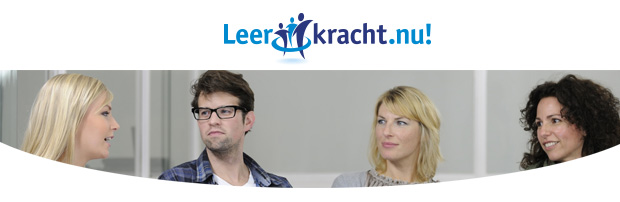 Nieuwsbrief maart 2015Beste lezers,In deze nieuwsbrief de volgende onderwerpen:·        Nascholingsaanbod 15/16 nu online·        Advies toets Cito Begrijpend lezen bij leerlingen met leesproblemen·        Nationaal Referentiecentrum Dyslexie·        Voor u gelezen (2): Het boek zonder tekeningen·        Artikel over verschillende onderwijsbehoeften bij begrijpend lezen·        Serie Leesvormen (2): Begrijpend kijken met ‘de hand’Competentiescan BegripsonderwijsNascholingsaanbod 2015/2016:Het nascholingsaanbod voor 2015/2016 is bekend. Op de website vindt u de twee complete brochures (van Leerkracht.nu! en van ‘Dyslexie in het onderwijs’) met daarin informatie over alle cursussen, studiedagen en workshops. Deze zijn bedoeld voor iedereen die interesse heeft en worden aangeboden in Katwijk. Bij voldoende deelname is het in overleg ook mogelijk dit op een door u gewenste locatie aan te bieden. Daarnaast kunt u alle trajecten ook voor uw eigen team laten verzorgen. Dan ligt de focus naast de inhoud óók op de praktische toepassing op uw eigen school. Een kort overzicht van het aanbodAanbod Leerkracht.nu! (download brochure)·        Cursus ‘Begripsonderwijs in een doorgaande lijn van groep 1-8’ (3 bijeenkomsten)·        Studiedag ‘Begrijpend luisteren’·        Studiedag ‘Begrijpend lezen’·        Studiedag ‘Instructie, motivatie en kilometers in balans’·        ‘Competentiescan Begripsonderwijs’·        Teamtraject ‘Begrijpend luisteren & lezen’ (schoolspecifieke trajecten, geen vrije inschrijving)·        Workshops: Modelen 3.0, Interactief voorlezen, Kilometers maken 10x anders, Hardop denkend (voor)lezenAanbod Dyslexie in het onderwijs (download brochure)·        Studiemiddag ‘Interventies bij leesproblemen’·        Lezing: ‘Dyslexie’·        Studiemiddag ‘slimme kinderen met dyslexie’TeamtrainingWilt u met uw team werken aan effectief taal-/leesonderwijs en wilt u een uitgebalanceerde mix van theorie en praktijk, nascholing en training? Leerkracht.nu! verzorgt op maat trajecten en heeft veel ervaring met opbrengstgerichte verbetertrajecten ten aanzien technisch leesonderwijs, begrijpend leesonderwijs en visievorming. Maak vrijblijvend een afspraak voor een intakegesprek. Op basis daarvan ontvangt u een voor uw school ontworpen traject met een passende offerte.Advies toets Cito Begrijpend Lezen bij leerlingen met leesproblemenLeerlingen met technische leesproblemen hebben soms moeite met de toets Begrijpend Lezen, omdat de techniek hun begrip in de weg kan staan. Dit geldt overigens niet voor alle leerlingen met leesproblemen en/of dyslexie, wel voor een aantal. De toets Begrijpend Lezen van Cito mag niet worden voorgelezen. Wanneer u dat wel doet, manipuleert u de toetscondities en daarmee is de score onbetrouwbaar geworden. Maar hoe krijgt u dan zicht op de begripsvaardigheid van deze leerlingen?Het Masterplan Dyslexie schreef samen met Cito een advies. Daarin worden aanpassingen geadviseerd die u kunt aanbieden zonder dat u de toetscondities sterk veranderd. Voor een aantal leerlingen zal dit volstaan. Voor de leerlingen bij wie de techniek dusdanig het begrip in de weg staat kan ook de toets Begrijpend Luisteren worden afgenomen. Dit is dus niet de voorgelezen variant van Begrijpend lezen, maar een op zichzelf staande toets.Mijn advies is als volgt:·        Neem op het aangegeven moment de toets Begrijpend Lezen en de toetsen voor Leestechniek (bij voorkeur DMT in combinatie met AVI) af.·        Interpreteer de scores van beide toetsen en selecteer de leerlingen die zowel op techniek als begrip onvoldoende scoren (IV en V-score).·        Laat deze leerlingen kort na de afname van Begrijpend Lezen ook de toets Begrijpend  Luisteren afnemen:o   De toets Begrijpend luisteren is hoger dan Begrijpend lezen: de leerling heeft geprofiteerd van Begrijpend luisteren: het is waarschijnlijk dat de techniek het begrip in de weg heeft gestaan, de toets Begrijpend luisteren geeft een beter beeld van de begripsvaardigheid van de leerling, neem deze in de toekomst ook af, zodat de u de groei van de begripsvaardigheid van de leerling zuiver in kaart kunt brengeno   De toets Begrijpend luisteren is niet hoger dan Begrijpend lezen: de leerling profiteert niet van auditieve afname: het is waarschijnlijk dat de leerling zowel technische problemen heeft als problemen met het begrip, in de toekomst kunt u Begrijpend lezen blijven afnemen, al dan niet met de aanpassingen die Cito adviseertNationaal Referentiecentrum DyslexieSinds maart ben ik lid van de Raad van Advies van het Nationaal Referentiecentrum Dyslexie. Het NRD is een brancheorganisatie voor dyslexiebehandelaars. Samen met het Kwaliteitsinstituut Dyslexie borgen zij de kwaliteit van dyslexiezorg en voeren zij een keurmerk. Daarnaast wordt alle informatie over de geboden dyslexiezorg verzameld in de Nationale Databank Dyslexie om de zorg te evalueren en verbeteren. Ik heb binnen het NRD een adviserende rol vanuit het onderwijsveld om zo onderwijs en zorg beter op elkaar te kunnen afstemmen.Voor u gelezen (2): Het boek zonder tekeningenIn iedere nieuwsbrief wordt een artikel of boek behandeld dat de moeite van het lezen waard is. Deze maand een boek om in de klas te gebruiken: Het boek zonder tekeningen‘Het boek zonder tekeningen’ is een ‘prentenboek’ dat beslist voor de nodige hilariteit en leesplezier in uw groep zal zorgen. Het is de Nederlandse vertaling van ‘the book with no pictures’ van B.J. Novak. Centrale thema: elk woord dat er staat moet ook echt gelezen worden, dat is de afspraak, zo zijn de regels. Nieuwsgierig: bekijk het originele filmpje waar in de auteur het boek voorleest aan een grote groep leerlingen. Succes gegarandeerd!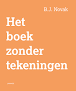 Artikel over verschillen in onderwijsbehoeften bij begrijpend lezen onlineVoor het Maartnummer (2015) van Klasse, een uitgave van de Sophiastichting, schreef ik een artikel over verschillende onderwijsbehoeften bij begrijpend lezen. Download artikelLeesvormen (2): Begrijpend kijken met ‘de hand’Iedere maand een inspirerende leesvorm om uw leesonderwijs aantrekkelijker en effectiever te maken. Deze maand de ‘leesvorm’ Begrijpend kijken met de hand.Hoeveel filmpje bekijkt u wekelijks met een educatief doel? Met andere woorden dat de leerlingen iets leren van wat ze zien? Om leerlingen te stimuleren actief de informatie die ze zien te begrijpen en onthouden, helpen grafische representatie. Bij ‘begrijpend kijken’ worden strategieën ingezet om de informatie te verwerken die sterk verwant zijn aan begrijpend luister-/leesstrategieën. Denk daarbij aan samenvatten, hoofdonderwerp bepalen, visualiseren en schematiseren.Grafische representaties zijn er in veel soorten en maten, maar een eenvoudig toepasbare is ‘de hand’. Laat de kinderen hun hand overtrekken op een vel papier en geef ze een gerichte kijkopdracht. Bijvoorbeeld:·        Over welke 5 zintuigen gaat dit filmpje?·        Schrijf in iedere vinger iets dat je geleerd hebt·        Schrijf in iedere vinger iets belangrijks over het onderwerp dat je wilt onthoudenIn de palm van de hand komt altijd het hoofdonderwerp te staan. In de vingers schrijven de leerlingen ‘het antwoord op de kijkvraag’. Eventueel kunnen ze details over wat in de vingers staat met lijntjes vastmaken aan de nagels. Zo ontstaat een eenvoudige weergave van de inhoud van het filmpje en zullen zij dit beter onthouden. Let op: geef leerlingen na afloop van het filmpje tijd om te schrijven; sommige kinderen zullen al kijkend de grafische representatie invullen, anderen kijken eerst en vullen na afloop in. Gun ze die ruimte.Hieronder een voorbeeld naar aanleiding van een filmpje over het Rotterdamse Havenbedrijf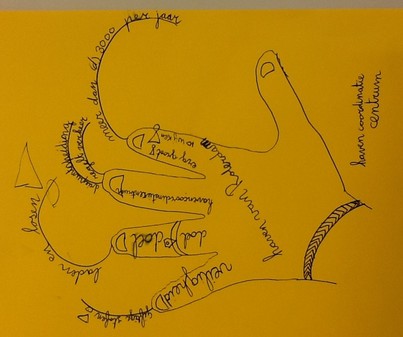 .Competentiescan Begripsonderwijs  In de vorige nieuwsbrief kon u al kennismaken met de Quickscan als voorproefje op de Competentiescan. U kunt nog tot de zomervakantie een gratis proefscan aanvragen (max. 1 per school). Wilt u meer informatie, download de flyer of kijk op de website